VIEŠOJI ĮSTAIGA „PANEVĖŽIO VERSLO KONSULTACINIS CENTRAS“2018 METŲ VEIKLOS ATASKAITA2019, Panevėžys2018 METŲ ATASKAITA Viešoji įstaiga „Panevėžio verslo konsultacinis centras“ įgyvendindama savo veiklą remiasi parengtu 2013 – 2018 m. strateginiu veiklos planu ir veikia siekdama šių tikslų:1. Didinti Panevėžio regiono konkurencingumą, skatinant visuomenės verslumą, verslo plėtrą ir užimtumo didėjimą.   2. Siekti Panevėžio ir kitų Lietuvos regionų ekonominio ir socialinio vystymosi, teikiant kokybiškas, rinkos poreikius atitinkančias paslaugas.  Dalininkų įnašas – 869 Eur. Įstaigos dalininkai: Panevėžio miesto savivaldybė ir Panevėžio pramonės, prekybos ir amatų rūmai. Dalininkai per finansinius metus nesikeitė.Per 2018 m. vyko keturi dalininkų susirinkimai: 2018 m. balandžio 20 d., 2018 m. birželio 12 d., 2018 m. liepos 10 d. ir 2018 m. lapkričio 2 d. 2018 m. liepos – rugpjūčio mėn. Panevėžio miesto savivaldybės kontrolės ir audito tarnyba atliko 2017m. VšĮ „Panevėžio verslo konsultacinis centras“ veiklos auditą. Audito metu buvo nustatyta, jog VšĮ „Panevėžio verslo konsultacinis centras“ veiklą vykdo efektyviai, ekonomiškai ir rezultatyviai. 2018 m. gegužės 31 d. buvo atlikta patikra dėl formaliojo profesinio mokymo organizavimo bei vykdymo ir 2018 m. liepos 11 d. – asmens įgytų kompetencijų vertinimo organizavimo ir vykdymo patikra viešojoje įstaigoje „Panevėžio verslo konsultacinis centras“.  2018 metų pradžioje VšĮ „Panevėžio verslo konsultacinis centras“ dirbo 9 darbuotojai (5 darbuotojai dirbo pilną darbo dieną, 3 darbuotojai nepilną darbo dieną,1 darbuotojas vaiko priežiūros atostogose). Metų pabaigoje – 8 darbuotojai (6 darbuotojai pilną darbo dieną, 2 darbuotojai nepilną darbo dieną). Per ataskaitinius finansinius 2018 metus įstaiga gavo 186 771 Eur veiklos pajamų, iš jų finansavimo pajamos sudarė 102 926 Eur. Pajamų už suteiktas paslaugas per ataskaitinį laikotarpį įstaiga uždirbo 82 604 Eur .Tai pajamos už mokymus, konsultacijas, projektų administravimo paslaugų teikimą, įstatų parengimą ir įmonės registracijos dokumentų paketo paruošimą, pajamos už paraiškų ruošimą. Per ataskaitinius finansinius 2018 metus VšĮ „Panevėžio verslo konsultacinis centras“ patyrė 200 578 Eur sąnaudų (darbo užmokestis, pirktų paslaugų sąnaudos pradedantiems verslininkams, ilgalaikio materialaus turto nusidėvėjimas ir nematerialaus turto amortizacija, patalpų išlaikymo sąnaudos, ryšių ir komunikacijos paslaugų sąnaudos, transporto išlaikymo sąnaudos, komandiruotės, prenumerata, kanceliarinės prekės, skelbimų ir reklamos sąnaudos, draudimo sąnaudos, bankinių paslaugų, įvairių projektų įgyvendinimo ir kitos sąnaudos). 2018 metų Įstaigos veiklos rezultatas (13 807) Eur nuostolis.Darbuotojų darbo užmokesčiui ir su tuo susijusiems mokesčiams buvo skirta 126 365 Eur. iš kurių 69 211 Eur. pagrindinei veiklai ir 57 154 Eur projektinei veiklai. Per ataskaitinį laikotarpį Įstaigos vadovui priskaičiuota 19 872,46 Eur darbo užmokesčio, 4 843,40 Eur kaip projekto LLI-138 „BEE“ koordinatoriui ir 681,86 Eur darbo užmokesčio kaip projekto SAFE koordinatoriui; vyriausiajam buhalteriui priskaičiuota1 614,47  Eur darbo užmokesčio (buhalteris dirbo nepilną darbo dieną 7,5h/sav.) ir kaip projektų LLI-131 „Businesssupport“, LLI-138 „BEE“apskaitą tvarkančiam finansininkui priskaičiuota 8 453,04 Eur darbo užmokesčio. Įstaigoje dirbančiam apskaitininkui priskaičiuota 4 713,55 Eur darbo užmokesčio ir 600,16 Eur darbo užmokesčio kaip projekto LLI-404 „New skills“ apskaitą tvarkančiam finansininkui.2018 metais buvo pradėti vykdyti du nauji projektai: „Asmenų su negalia socialinė įtrauktis į darbo rinką“ (New Skills) Nr. LLI-404, finansuojamas pagal  Interreg V-A Latvija-Lietuva programą 2014-2020 ir „Darbingų ekonomiškai neaktyvių Panevėžio miesto gyventojų verslumo skatinimas“ (pagal Panevėžio VVG kvietimą), finansuojamas pagal  2014-2020 metų Europos Sąjungos fondų investicijų veiksmų programą.  Projekto „Asmenų su negalia socialinė įtrauktis į darbo rinką“ Nr. LLI-404 metu 2018-04-20 įvyko pirmasis darbo grupės susitikimas Anykščiuose, trys ekspertų susitikimai: Jelgavoje, Panevėžyje ir Anykščiuose. VšĮ „Panevėžio verslo konsultacinis centras“ darbuotojai tobulino savo žinias seminaruose apie projekto įgyvendinimą Ignalinoje ir Anykščiuose, taip pat dalyvavo viešųjų pirkimų seminare Vilniuje. Įvyko ir komunikacijos seminaras Panevėžyje. Įgyvendinant projekto įsipareigojimus, buvo suorganizuoti  3 dienų mentorių mokymai mūsų centre, kuriuose sudalyvavo 20 žmonių. Iš šio projekto lėšų buvo įsigyta projektorius, daugiafunkcinis spausdintuvas, interaktyvioji lenta, dokumentų naikiklis, stiklinė rašymo lenta, drabužių kabyklos mokymų klasėje.2018 m. lapkričio 27 d. pasirašyta projekto „Darbingų ekonomiškai neaktyvių Panevėžio miesto gyventojų verslumo skatinimas“ Nr. 08.6.1-ESFA-V-911-06-0008 finansavimo sutartis. 2018 metais toliau buvo vykdomi keturi projektai. “Užimtumas ir verslumas be sienų” (BEE) Nr. LLI-138 ir “Verslo paramos kūrimas ir prieinamumo gerinimas Žiemgaloje, Kuržemėje ir Šiaurės Lietuvoje/ Parama verslui” (BusinessSupport) Nr. LLI-131, finansuojami pagal Interreg V-A Latvija-Lietuva programą 2014-2020. “DECO2 – Pagrindinių gebėjimų ugdymas, naudojant skaitmeninės eros galimybes” Nr. 2017-1-LT01-KA202-035273, finansuojamas Europos komisijos ir “Aktyviai ieškantys užimtumo galimybių” (SAFE) Nr. NPAD-2016/10090, finansuojamas Šiaurės ministrų tarybos „Nordplus Adult“ pagal Šiaurės – Baltijos šalių bendradarbiavimo priemonę.Įgyvendinant projektą “Užimtumas ir verslumas be sienų” (BEE) per 2018 metus įvyko 2 partnerių susitikimai. Pirmąjį 2018 m. gegužės 29 d. organizavo VšĮ „Anykščių menų inkubatorius– menų studija“ Anykščiuose, antrąjį 2018 m. rugsėjo 17 d. organizavo VšĮ „Panevėžio verslo konsultacinis centras“ Panevėžyje. Projekto metu buvo sukurta neformali verslumo mokymo programa, kuri buvo išbandyta per amatininkų teorinius mokymus (2018 m. vasario – balandžio mėn.). 88 ak. val. trukmės mokymuose sudalyvavo 4 mišrios lietuvių – latvių amatininkų grupės po daugiau nei 20 asmenų kiekvienoje. Pirmoji dalis vyko Dobelėje, antrąją (iš viso 16 dienų) organizavo Panevėžio verslo konsultacinis centras, likusiąją – Anykščiai. 2018 m. rugsėjo – spalio mėn. atrinkti projekto dalyviai buvo vežami į praktinę mokymų dalį – 1 dienos kūrybines dirbtuves: medžio ir popieriaus Dobelėje bei stiklo, tekstilės ir keramikos Anykščiuose. Šiose dirbtuvėse sudalyvavo daugiau nei 30 dalyvių. Taip pat amatininkų sukurtiems darbams skelbti buvo sukurta amatininkų elektorinė platforma www.latlitartisans.eu. Įgyvendinant projektą “Verslo paramos kūrimas ir prieinamumo gerinimas Žiemgaloje, Kuržemėje ir Šiaurės Lietuvoje/ Parama verslui” (Business Support) 2018 m. birželio 7 d. įvyko trečiasis partnerių susitikimas Saldus mieste, Latvijoje bei 2018 m. lapkričio 13 d. VšĮ „Panevėžio verslo konsultacinis centras“ sukvietė partnerius į ketvirtąjį susitikimą Panevėžyje. Per šiuos metus VšĮ „Panevėžio verslo konsultacinis centras“ sukūrė 80 ak. val. verslumo mokymo programa pradedantiesiems verslininkams. Programa patalpinta į naujai sukurtą nuotolinio mokymosi platformą www.learnbusiness.eu.  2018 m. rugpjūčio mėnesį mokymų programai išbandyti buvo suorganizuoti pilotiniai mokymai Panevėžyje, kuriuose sudalyvavo daugiau nei 30 dalyvių – būsimų ir esamų verslininkų iš Panevėžio apskrities. Projekto metu siekiant sukurti bendrą Lietuvos – Latvijos verslo mentorių tinklą, lapkričio 22 - 23 d. bei gruodžio 17 - 18 d. buvo organizuojami dviejų dienų trukmės verslo mokymai mūsų centre, kuriuose sudalyvavo virš 30 dalyvių – būsimų mentorių. Tęsiant įgyvendinti projektą “DECO2 – Pagrindinių gebėjimų ugdymas, naudojant skaitmeninės eros galimybes”, įvyko 2 tarptautiniai partnerių susitikimai: 2018 m. gegužės 7 – 11 dienomis Pleveno mieste, Bulgarijoje ir 2018 m. spalio 21 – 25 d. Kalkano mieste, Turkijoje. Į susitikimus vyko VšĮ „Panevėžio verslo konsultacinis centras“ 2 darbuotojai. 2018 m. buvo baigtas įgyvendinti projektas „Aktyviai ieškantys užimtumo galimybių“ (SAFE – Seeking Actively For Employment), finansuojamas Šiaurės ministrų tarybos „Nordplus Adult“ pagal Šiaurės – Baltijos šalių bendradarbiavimo priemonę. 2018 m. VšĮ „Panevėžio verslo konsultacinis centras“ kovo 8 - 9 d. organizavo pilotinius mokymus, skirtus padėti asmenims, vyresniems nei 50 metų, pagerinti verslumo žinias ir įgyti naujas kompetencijas, reikalingas verslui pradėti arba darbo vietai sau susikurti. Taip pat buvo surinktas sėkmės istorijų rinkinys, patalpintas www.safe-project.net/project-outputs/. Baigiant įgyvendinti projektą 2018 m. gegužės 16 - 17 d. rezultatams apibendrinti įvyko 2 dienų paskutinis projekto partnerių susitikimas Estijoje.  2018 m. birželio 4 d. pasirašyta partnerystės sutartis dėl projekto „Green Agriculture without borders“ Nr. ENI-LLB-1-117 pagal Latvijos-Lietuvos-Baltarusijos programą. 2018 m. balandžio mėnesį pratęsta bendradarbiavimo sutartis dėl dalyvavimo nacionaliniame verslo konsultantų tinkle su VšĮ „Versli Lietuva“ Nr. VL18-245. 2018metais suteikė UAB „Investicijų ir verslo garantijos“ projekto „Projekto vykdytojo konsultavimasis“ pagal priemonę „VERSLO KONSULTANTAS LT“ dalyviams 340 val. teminių konsultacijų. Įstaiga įgyvendindama šios sutarties įsipareigojimus 2018 metais gavo 12 611,60 Eur pajamų.180 val. nemokamos informacijos – konsultacijų suteikta Panevėžio miesto ir 123 val. rajono savivaldybių gyventojams. 2018 metais VšĮ „Panevėžio verslo konsultacinis centras“ organizuotuose mokymuose sudalyvavo 158 dalyviai, seminaruose – 462 klausytojai.Per 2018 m. VšĮ „Panevėžio verslo konsultacinis centras“ suorganizavo darbų saugos ir priešgaisrinės saugos mokymus, kuriuose sudalyvavo 57 mokiniai. 2018 m. VšĮ „Panevėžio verslo konsultacinis centras“ vykdė mokymus pagal formalią profesinio mokymo „Apskaitininko“ programą (2 grupės, iš viso 31 mokinys) ir formalią profesinio mokymo programą „Įmonės darbo organizatoriaus“ – iš viso 17 mokinių. VšĮ ,,Panevėžio verslo konsultacinis centras“ darbuotojai klientams 2018 m. padėjo įregistruoti 42 naujas įmones, 4 įmonėms pakeitė įstatus, 3 įmonėms – padidintas įstatinis kapitalas, 1 įmonei sumažintas įstatinis kapitalas. 3 įmonėms buvo pertvarkytos juridinės formos, likviduota 1 įmonė. Taip pat parengtos 3 paraiškos  LDB „Savarankiško užimtumo rėmimo darbo vietoje“, 1 paraiška „Parama ne žemės ūkio verslui pradėti“ Pasvalio VVG. 2018 m. buvo parengti 12 verslo planų jauno verslo kreditavimui pagal „Verslo skatinimas 2014 – 2020 m.“ programą. Toliau 6 – 18 puslapiuose pateikiami priedai, detalizuojantys įstaigos veiklą.Direktorė			Akvilė ŽiaunienėPVKC PAJAMOS IR SĄNAUDOS 2018 M.GAUTOS IR GAUTINOS LĖŠOS BEI JŲ ŠALTINIAI PER 2018 M.Skolos tiekėjamsPANEVĖŽIO VERSLO KONSULTACINIO CENTRO ĮGYVENDINTI PROJEKTAI2018 M.PANEVĖŽIO VERSLO KONSULTACINIO CENTRO VYKDYTI MOKYMO KURSAI2018 M.PANEVĖŽIO VERSLO KONSULTACINIO CENTRO ORGANIZUOTI SEMINARAI, KONFERENCIJOS, SUSITIKIMAI 2018 m.KITI DARBAIPANEVĖŽIO VERSLO KONSULTACINIO CENTRO PERSONALO KVALIFIKACIJOS KĖLIMAS 2018M.INFORMACIJA ŽINIASKLAIDOJE APIE PANEVĖŽIO VERSLO KONSULTACINIO CENTRO VEIKLĄ 2018 M.2018 m.2017 m.PAJAMOS, Eur186771,00173266,00Pajamos už suteiktas paslaugas83845,00128367,00Finansavimo pajamos102926,0044899,00SĄNAUDOS, Eur200578,00134908,00SAVIKAINA 9040,0013823,00Pirktų paslaugų sąnaudos pradedantiems verslininkams0,000,00Mokymų organizavimo, lektorių samdymo sąnaudos6713,0011631,00Mokymų, seminarų dalyvių maitinimo sąnaudos57,00424,00Skelbimų ir reklamos sąnaudos106,00360,00Kanceliarinių prekių sąnaudos566,001214,00Pašto sąnaudos88,00124,00Parduotų prekių savikaina83,0069,00Mokymų programų patvirtinimo, ekspertizės/higienos licencijų sąnaudos278,000,00 Nuomojamų patalpų sąnaudos1149,001147,00VEIKLOS SĄNAUDOS191784,00121085,00Darbuotojų išlaikymo sąnaudos69211,0053721,00Ilgalaikio turto nusidėvėjimo ir amortizacijos326,00617,00Patalpų išlaikymo sąnaudos:3038,002780,00  Elektros644,00781,00  Patalpų šildymo989,00961,00  Patalpų apsaugos sąnaudos174,00228,00  Kiti  komunaliniai patarnavimai1231,00810,00Ryšių ir komunikacijos paslaugų sąnaudos 965,00666,00Transporto išlaikymo ir paslaugų sąnaudos1047,001818,00Elektros instaliacijos darbai305,000,00Kitos veiklos sąnaudos116892,0061483,00Patalpų, transporto, turto draudimas 355,00394,00Komandiruočių sąnaudos283,00123,00Veiklos mokesčių sąnaudos100,0019,00Neatskaitomo PVM sąnaudos 3368,001094,00Bankinių paslaugų sąnaudos230,00242,00Nario mokesčių250,00337,00Ūkinės, sanitarinės sąnaudos1503,00981,00Beviltiškų skolų sąnaudos0,000,00Reprezentacinės sąnaudos217,00139,00Turto priežiūros ir eksploatacijos sąnaudos110,005412,00Spaudos ir elektroninių leidinių prenumeratos sąnaudos80,00170,00Kitos bendrosios ir administracinės1988,003252,00Ilgalaikio turto nurašymo sąnaudos10,0028,00Darbuotojų kvalifikacijos kėlimo ir savišvietos sąnaudos150,00147,00Mažaverčio trumpalaikio turto sąnaudos50,00299,00Projektų rengimo sąnaudos0,001750,00Finansinių konsultacijų sąnaudos450,00450,00Projekto LLI-404 sąnaudos15961,00105,00Projekto LLI-131 sąnaudos30306,0019939,00Projekto LLI-138 sąnaudos49286,0019786,00Projekto „SAFE“ sąnaudos3743,005669,00Projekto „DECO“ sąnaudos8452,000,00Neleidžiami atskaitymai246,000,00Finansavimo šaltiniaiGautos lėšos, EurGautos lėšos, Eur2018 m.2017 m.Uždirbtos pajamos82604,00128367,001SVV klientai20277,0022190,002Panevėžio miesto savivaldybės administracija 1197,001197,003Panevėžio rajono savivaldybės administracija 1230,001230,004UŽT Utenos sk.1147,001147,005UŽT Biržų sk.4881,006UŽT Panevėžio sk.39654,007UŽT Pasvalio sk.8367,00100319,008UŽT Rokiškio sk.1616,009UŽT Radviliškio sk.1095,00551,0010Kiti klientai3140,001733,00Finansavimo pajamos102926,0044899,0011Projekto LLI-131 „Business suport" finansavimo pajamos28030,0018443,0012Projekto LLI-138 " BEE" finansavimo pajamos45590,0018302,00 13Projekto LLI-404 „New skills“ finansavimo pajamos14842,000,0014Projekto „DECO“ finansavimo pajamos9028,000,0015Projekto „SAFE“ finansavimo pajamos3742,005668,0016Darbo biržos (Darbo įgūdžių finansavimas ir rėmimas) finansavimo pajamos1694,001007,00Kitos veiklos pajamos1241,001183,0017Netipinės veiklos pajamos1241,001358,00                       Viso pajamos ir finansavimas186771,00173266,00VŠĮ „PANEVĖŽIO VERSLO KONSULTACINIS CENTRAS“ BALANSO SĄSKAITŲ DETALIZAVIMAS 2018 GRUODŽIO 31 D.Pirkėjų skolosĮrašoĮmonės pavadinimasSkolos suma (Eur)Skolos suma (Eur) eilės Nr.Įmonės pavadinimasSkolos suma (Eur)Skolos suma (Eur)2018 m.Atsiskaitymas1UAB „Eurobiuras“210,002019.01.122AB “Telia Lietuva”22,872019.02.133AB „Energijos skirstymo operatorius“32,862019.01.104AB „Panevėžio butų ūkis“126,512019.01.105AB „Panevėžio energija“193,052019.01.176AB „Panevėžio specialus autotransportas“12,962019.01.107AB „Lietuvos paštas“2,372019.01.108UAB „Tele2“60,702019.01.059UAB “Energijos tiekimas”34,352019.01.1010UAB „Aukštaitijos vandenys“10,162019.01.1211MB „Desertų akademija“135,172019.01.03Iš viso:Iš viso:841,00Eil. nr.Projekto pavadinimasFinansavimo šaltinisDataDarb.Sk.Rezultatai1.Tarptautinis projektas „SAFE (Seeking actively for employment)“ Nr. NPAD-2016/10090(Aktyviai ieškantys užimtumo galimybių)Šiaurės ministrų taryba „Nordplus Adult“2016 06 01 2018 05 312Sukurta mokymo programa ir sėkmės istorijų rinkinys – www.safe-project.net/project-outputs/2.„Employment and Entrepreneurship without Borders“ (BEE) Nr. LLI-138 (Užimtumas ir verslumas be sienų)Europos regioninės plėtros fondas2017 04 012019 03 313Sukurta 88 ak. val. neformali verslumo mokymo programa. PVKC suorganizavo 16 dienų teorinius mokymus savo centre, vežė projekto dalyvius į kūrybines dirbtuves Dobelėje ir Anykščiuose.Sukurta amatininkų elektroninė platforma www.latlitartisans.eu sukurtiems darbams skelbti. 3.„Creating of business support system and the availiability in Zemgale, Kurzeme and Northern Lithuania“ (Business support) Nr. LLI-131(Verslo paramos kūrimas ir prieinamumo gerinimas Žiemgaloje, Kuržemėje ir Šiaurės Lietuvoje/ Parama verslui)Europos regioninės plėtros fondas2017 04 01 2019 03 314PVKC sukūrė 80 ak. val. verslumo programą pradedantiesiems verslininkams. Programa patalpinta į nuotolinio mokymosi platformą - www.learnbusiness.eu. PVKC suorganizavo pilotinius mokymus. Suorganizuoti 2 dviejų dienų mentorių mokymai mūsų centre. 4.“DECO 2 – Key competences development using the opportunities of digital era” Nr. 2017-1-LT01-KA202-035273(DECO2 – Pagrindinių gebėjimų ugdymas, naudojant skaitmeninės eros galimybes”)Europos Komisija2017-09-012019-08-312PVKC darbuotojai parengė verslumo dalį, reikalingą mokymų programos galutiniam parengimui. Pradėta kurti nuotolinio mokymo platforma. 5. “New Skills” Nr. LLI-404(Asmenų su negalia socialinė įtrauktis į darbo rinką)Europos regioninės plėtros fondas2018-03-012020-02-293PVKC darbuotojai tobulino žinias seminaruose apie projekto įgyvendinimą, viešųjų pirkimų seminare bei komunikacijos seminare. Suorganizuoti 3 dienų mentorių mokymai.Įsigyta: projektorius, daugiafunkcinis spausdintuvas, interaktyvioji lenta, dokumentų naikiklis, stiklinė rašymo lenta ir drabužių kabyklos mokymų klasėje. 6.“Darbingų ekonomiškai neaktyvių Panevėžio miesto gyventojų verslumo skatinimas”Nr. 08.6.1-ESFA-V-911-06-0008Europos socialinis fondas2018-11-272019-11-274Pasirašyta projekto finansavimo sutartis. Mokymokursų pavadinimasProgramos trukmė ak. Val.Klausytojų skaičiusDarbuotojų saugos ir sveikatos specialisto, dirbančio visų ek. veiklos rūšių įmonėse404 (3 gr.)Darbuotojų saugos ir sveikatos tarnybos specialistų kvalifikacijos kėlimas6016 (4gr.)Darbdavio, vykdančio darbuotojų saugos ir sveikatos funkcijas4011 (4 gr.)Darbdavio, įgalioto asmens vykdančio darbuotojų saugos ir sveikatos funkcijas382 (1 gr.)Darbdavio jam atstovaujančio asmens prieš pradedant vykdyti veiklą ar teikti paslaugas824 (5 gr.),,Priešgaisrinė sauga įmonių vadovams” mokymo programa853 (5 gr.)Apskaitininko mokymo programa80031 (2 gr.)Įmonės darbo organizatoriaus mokymo programa88017 (1 gr.)Iš viso:Iš viso:158Eil. Nr.DataSeminaraiDalyvių skaičius2018-02-13/14Projekto “Užimtumas ir verslumas be sienų” 3 modulio1 grupės amatininkų teoriniai mokymai232018-02-20/21Projekto “Užimtumas ir verslumas be sienų” 3 modulio 2 grupės amatininkų teoriniai mokymai242018-02-282018-03-01Projekto “Užimtumas ir verslumas be sienų” 3 modulio 3 grupės amatininkų teoriniai mokymai212018-03-2/3Projekto “Užimtumas ir verslumas be sienų” 3 modulio 4 grupės amatininkų teoriniai mokymai212018-03-6/7Projekto “Užimtumas ir verslumas be sienų” 4 modulio 1 grupės amatininkų teoriniai mokymai222018-03-8/9Seminaras, skirtas asmenims, vyresniems nei 50 metų (SAFE projekto)102018-03-13/14Projekto “Užimtumas ir verslumas be sienų” 4 modulio 2 grupės amatininkų teoriniai mokymai232018-03-21/22Projekto “Užimtumas ir verslumas be sienų” 4 modulio 3grupės amatininkų teoriniai mokymai212018-03-23/24Projekto “Užimtumas ir verslumas be sienų”4 modulio 4grupės amatininkų teoriniai mokymai222018-03-27Projekto “Užimtumas ir verslumas be sienų” 5 modulio 1grupės amatininkų teoriniai mokymai172018-03-28Projekto “Užimtumas ir verslumas be sienų” 5 modulio 2 grupės amatininkų teoriniai mokymai162018-04-05Seminaras “Tavo verslo pradžia”82018-04-13Seminaras “Verslumo skatinimas” Panevėžio “Šaltinio” progimnazijos moksleiviams. 222018-04-20Projekto “Užimtumas ir verslumas be sienų” 5 modulio 3 grupės amatininkų teoriniai mokymai252018-04-21Projekto “Užimtumas ir verslumas be sienų” 5 modulio 4 grupės amatininkų teoriniai mokymai242018-08-1/29Verslumo mokymų kursas (80 ak. val.), skirtas pradedantiesiems bei būsimiems verskininkams (Projekto Business Support Nr. LLI-131)302018-08-23Projekto „Asmenų su negalia socialinė įtrauktis į darbo rinką“ antrasis ekspertų susitikimas112018-09-17Projekto “Užimtumas ir verslumas be sienų” ketvirtasis partnerių susitikimas 82018-09-25Seminaras “Verslumo skatinimas” Panevėžio “Saulėtekio” progimnazijos moksleiviams. 212018-09-26Seminaras “ES bendrasis duomenų apsaugos reglamentas”42018-11-13Projekto “Verslo paramos kūrimas ir prieinamumo gerinimas Žiemgaloje, Kuržemėje ir Šiaurės Lietuvoje/ Parama verslui” ketvirtasis partnerių susitikimas132018-11-22/23Projekto “Parama verslui” Nr. LLI-131 pirmosios grupės 14 val. mentorių mokymai132018-11-15Seminaras “Verslumo skatinimas” Panevėžio Vytauto Žemkalnio gimnazijos moksleiviams.  112018-11-27/29Projekto “Asmenų su negalia socialinė įtrauktis į darbo rinką” Nr. LLI-404 21 val. mentorių mokymai 232018-12-13/1416 val. mokymai Panevėžio Kolegijos dėstytojams “Verslo drobės modelis”122018-12-17/18Projekto “Parama verslui” Nr. LLI-131 antrosios grupės 14 val. mentorių mokymai17 Iš viso:   Iš viso:   Iš viso:  462Atlikti darbaiDataRezultatai1.”Apskaitininko“ mokymo programos studentės atliko praktiką 2018-03-022018-03-222018-06-062018-06-262 studentės atliko praktiką VŠĮ „Panevėžio verslo konsultaciniame centre“ po 3 savaites. 2.Panevėžio jaunimo darbo centre suorganizuotas susitikimas su jaunuoliais2018-04-05Jaunuoliams buvo pristatomos PVKC paslaugos, kalbama apie verslo pradžią, idėjų generavimą, verslo forma sir perspektyvas. 4.„Įmonės darbo organizatorius“ mokymo programos studentės atliko praktiką2018-06-272018-07-182 studentės atliko praktiką VŠĮ „Panevėžio verslo konsultaciniame centre“ po 3 savaites.5.Sudalyvauta renginyje „Skaistakalnio parke vystomų projektų pristatymas ir diskusija su miesto bendruomene.2018-07-14Sudalyvauta diskusijoje, organizatorius Panevėžio miesto savivaldybė6.Steigtos nominacijos ir apdovanojimai Panevėžio r. įmonėms2018 11 161 įmonė7. Sudalyvauta Panevėžio mokslo ir technologijų parko 10mečio šventėje2018-11-16PVKC pasveikino Panevėžio mokslo ir technologijų parką 10 metų jubiliejaus progaDATAKURSAI-SEMINARAI KONFERENCIJOSDarb. Sk.ORGANIZATORIAI2018-02-21Projekto“Užimtumas ir verslumas be sienų” valdymo grupės susitikimas3VšĮ „Anykščių menų inkubatorius-menų studija“2018-03-23Mokymai teikti projektinius pasiūlymus neaktyvių darbingų asmenų darbo rinkoje gerinimui ir gyventojų verslumo skatinimui.1Panevėžio vietos veiklos grupė2018-03-29Panevėžio prekybos, pramonės ir amatų rūmų narių verslo forumas1PPAR2018-03-30Gabrielės Petkevičaitės –Bitės atminimo medalio “Tarnaukite Lietuvai” įteikimo ceremonija2Panevėžio apskrities Gabrielės Petkevičaitės-Bitės viešoji biblioteka2018-04-17Mokymai “Vietos projektų viešųjų pirkimų vykdymas pradedantiesiems”2Panevėžio rajono vietos veiklos grupė2018-04-20Projekto „Asmenų su negalia socialinė įtrauktis į darbo rinką“ pirmasis darbo grupės susitkimas2VšĮ „Anykščių menų inkubatorius-menų studija“2018-04-23Asmens duomenų apsaugos reforma 2018 m. “ES bendrasis duoenų reglamentas (BDAR)”2Žinių centras2018-04-26Tarptautinis forumas “Innovative Technologies and Management”1Kauno technologijos universiteto Panevėžio technologijų ir verslo fakultetas2018-04-26Seminaras – mokymai kaip taupant laiką teikti visus reikalingus dokumentus užimtumo tarnybai1Užimtumo tarnyba Panevėžio miesto 2-asis skyrius2018-04-26Seminaras apie programos Interreg Latvia – Lithuania Programme 2014-2020 projekto įgyvendinimą2Interreg Latvia - Lietuva2018-05-08“Ivesticijų plano Europai teikiamos galimybės Lietuvos regionams”1UAB „Viešųjų investicijų plėtros agentūra, Rokiškis2018-05-16/17Ketvirtasis projekto„Aktyviai ieškantys užimtumo galimybių“ partnerių susitikimas2Estijos partneriai Kuresares gimnazija2018-05-17Informacinis seminaras ES programos “Europa piliečiams”1„Europa piliečiams“2018-05-22“Atsparumo korupcijai užtikrinimas viešųjų pirkimų srityje”2Lietuvos Respublikos specialiųjų tyrimų tarnyba2018-05-29Iniciatyvinio komiteto susirinkimas Anykščiuose (Interreg Latvia – Lithuania Programme 2014-2020)3VšĮ „Anykščių menų inkubatorius-menų studija“2018-06-07Trečiasis projekto “Verslo paramos kūrimas ir prieinamumo gerinimas Žiemgaloje, Kuržemėje ir Šiaurės Lietuvoje (Parama verslui”, Nr. LLI-131 susitikimas Saldus, Latvija2Kuržemės planavimo regionas2018-06-22Seminarų ciklas “ES investicijos verslui regionuose”2Lietuvos verslo paramos agentūra2018-07-02Viešųjų pirkimų seminaras 2014-2020 m. Interreg V-A Latvijos ir Lietuvos programos tiekėjams2Interreg Latvia - Lietuva2018-07-11Projekto „Asmenų su negalia socialinė įtrauktis į darbo rinką“ ekspertų susitikimas2Jelgava Savivaldybė2018-07-20Mokymai Panevėžio miesto vietos veiklos grupės projektų  vykdytojams2Panevėžio miesto vietos veiklos grupė2018-08-21Komunikacijos seminaras 2014-2020 m. Interreg Latvijos ir Lietuvos bendradarbiavimo per sieną programos projektams22014-2020 m. Interreg V-A Latvijos ir Lietuvos programos Jungtinis sekretoriatas2018-09-21IQ forumas “Panevėžys 2018: laikas perjungti aukštesnę pavarą”2PPAR2018-09-21Projekto„Asmenų su negalia socialinė įtrauktis į darbo rinką“ antrasis darbo grupės susitkimas2Jelgava Savivaldybė2018-09-26Seminras “Projektų įgyvendinimas ir ataskaitų teikimas”2Interreg Latvija – Lietuva2018-10-30Projekto „Asmenų su negalia socialinė įtrauktis į darbo rinką“ trečiasis ekspertų susitikimas2VšĮ „Anykščių menų inkubatorius - menų studija“2018-11-15Informacinis renginys apie Panevėžio rajono vietos veiklos grupės paramą1Panevėžio rajono VVG2018-12-05Vieša konsultacija dėl Pramonės 4.0 vystymos trategijos2„Kurk Lietuvai“2018-12-05Projekto “Green Agriculture without Borders” (Žalioji žemdirbystė abipus sienų) konferecija2Latvijos, Lietuvos ir Baltarusijos bendradarbiavimo programa2018-12-12Forumas “Proveržis Lietuvoje. Kodėl ne Panevėžys?”1Panevėžio kolegija2018-12-13Projektinio valdymo mokymai “Projektinės veiklos valdymas nuo idėjos iki įgyvendinimo”2Panevėžio raj. VVG1.2018-032018-03-27 Straipsnis dienraštyje “Sekundė”  Nr. 59 (6409)Sekundė „Amatininkų mokymai įsibėgėjo“2.2018-05https://naujienos.alfa.lt/leidinys/sekunde/legendiniame-ekrane-nauji-vejai/Sekundė „Legendiniame „Ekrane“ – nauji vėjai3.2018-052018-05-16 Straipsnis dienraštyje “Sekundė”  Nr. 93 (6443) Sekundė „Jums per 50? Laikas pradėti verslą!“4.2018-09https://naujienos.alfa.lt/leidinys/sekunde/seimos-versle-darbo-valandu-neskaiciuoja/Sekundė „Šeimos versle darbo valandų neskaičiuoja“5.2018-11http://www.bznstart.lt/verslas/mano-verslas/4321/Sveika-gyvensena-paskatino-ikurti-versla#disqus_threadwww.bzn.lt „Sveika gyvensena paskatino įkurti verslą“6.2018-11http://www.panrs.lt/go.php/lit/Pagerbti-geriausi-Panevezio-rajono-verslininkai/5Panevėžio rajono savivaldybė7.2018-11http://www.regionunaujienos.lt/pagerbti-geriausi-panevezio-rajono-verslininkai/Regionų naujienos „Pagerbti geriausi Panevėžio rajono verslininkai“8.2018-11https://jp.lt/panevezio-rajono-savivaldybe-pagerbe-ir-sveikino-verslo-imones/Panevėžio rajono savivaldybė pagerbė ir sveikimo verslo įmones9.2018-12https://www.delfi.lt/miestai/panevezys/pasake-kas-galetu-paskatinti-proverzi-panevezyje.d?id=79886299Delfi „Pasakė, kas galėtų paskatinti proveržį Panevėžyje“10.2018-12https://jp.lt/panevezio-kolegijos-ir-socialiniu-partneriu-forume-aptartos-panevezio-proverzio-galimybes/?fbclid=IwAR0QTkHd-HczN-cMmMDXcJQK1cSojcqhqGmb7p1GGfWWwUaRIQYQPtY_d_YPanevėžio kolegijos ir socialinių partnerių forume aptartos Panevėžio proveržio galimybės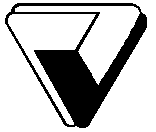 